Key Stage 2 Home Learning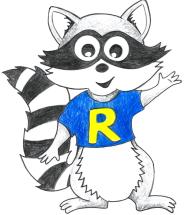 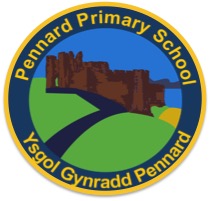 Week Beginning: 04.5.20ABACUS READING TEXT: This week I have allocated ‘Future Transport in Space. Please try and read for at least 10 minutes every day.Accessing Bug Club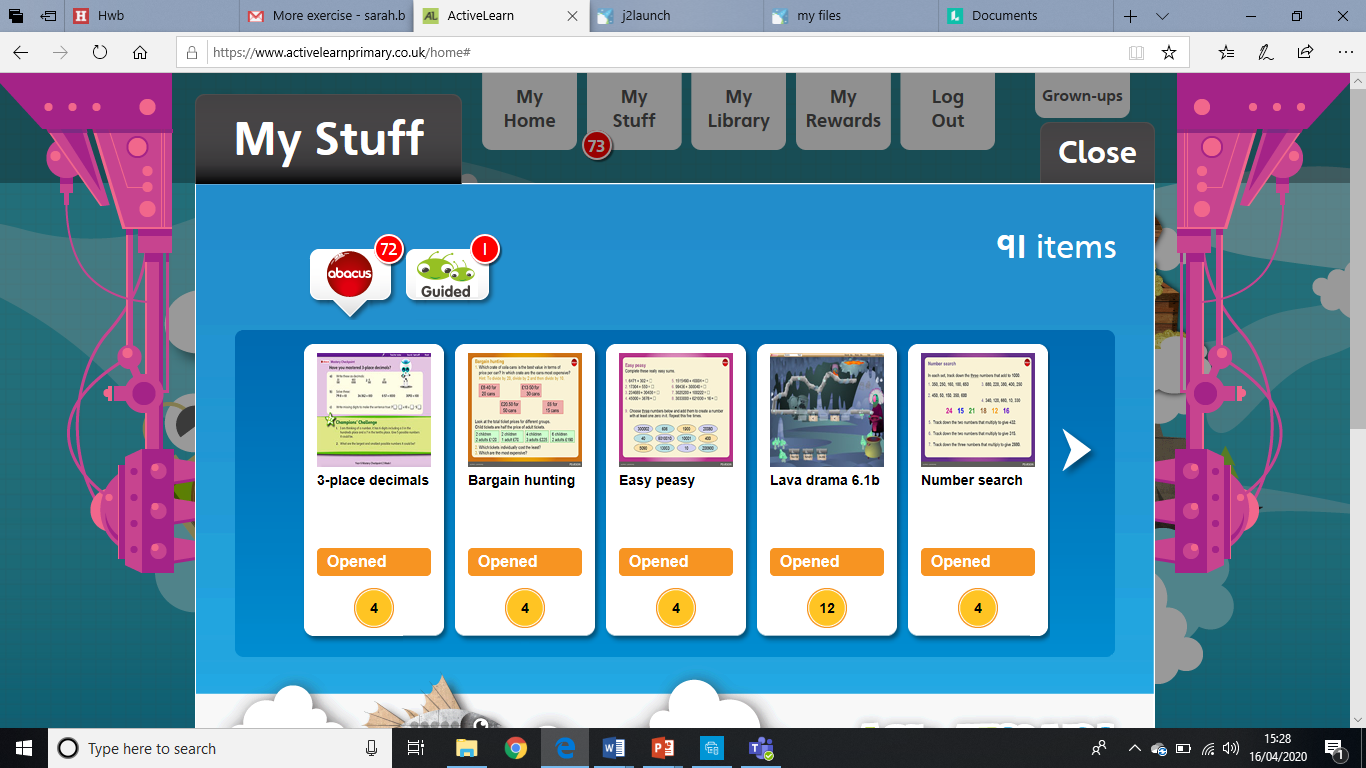 Year 5Year 5Weekly TopicsMaths: Factors, multiples, prime numbers and square numbers.Literacy: ‘MAY THE 4th be with you! – Daily literacy activitieswith a star wars theme. Inquiry: One activity to last the whole week: This week we are thinking about VE day! What is VE day? What countries were involved? What events led up to VE day? Why do we celebrate this day? Are there similarities to what we are going through right now? Suggested tasks:Write a diary entry if you were at the VE day celebrations.Design a VE day party menu.Write and record the speech that Boris Johnson might say when he announces the end of this pandemic.Weekly TopicsMaths: Factors, multiples, prime numbers and square numbers.Literacy: ‘MAY THE 4th be with you! – Daily literacy activitieswith a star wars theme. Inquiry: One activity to last the whole week: This week we are thinking about VE day! What is VE day? What countries were involved? What events led up to VE day? Why do we celebrate this day? Are there similarities to what we are going through right now? Suggested tasks:Write a diary entry if you were at the VE day celebrations.Design a VE day party menu.Write and record the speech that Boris Johnson might say when he announces the end of this pandemic.Monday Maths: Targ Maths- Multiples or Hot Chili mathsLiteracy Writing: Story starterActive: Star Wars Yoga https://www.youtube.com/watch?v=coC0eUSm-pcTuesday Maths: Targ maths: Common factors or Hot Chili mathsLiteracy Writing:  Question Time Active: PE with Joe Wicks daily.  https://www.youtube.com/channel/UCAxW1XT0iEJo0TYlRfn6rYQWednesdayMaths: Targ Maths Prime numbers or Hot Chili maths Literacy Writing: Sentence challenge Active: KidzBop dance-a-long ‘can’t stop the feeling Access via YouTube.https://www.youtube.com/watch?v=KhfkYzUwYFkThursdayMaths: Targ maths: Prime factors or Hot Chili mathsLiteracy Spelling: Possessive pronounsActive: Create an obstacle cource in your garden and time yourself completing it. Who is the quickest in your family? Friday Maths: Targ Maths: Square numbers Literacy Comprehension questions: InferenceDancy Mat Typing:  https://www.bbc.co.uk/bitesize/topics/zf2f9j6/articles/z3c6tfrActive: Complete 100 star jumps, 30 situps and 10 pressups. Can you do this while reciting your timestables.